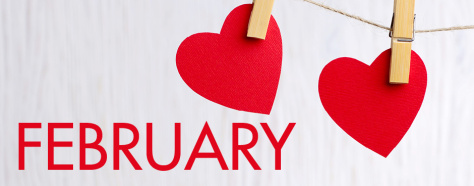 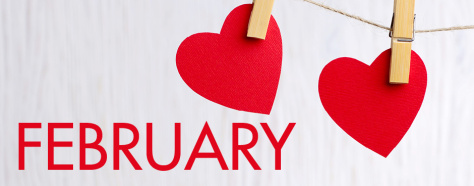 Bookbeat  							Froid Public LibraryPageturners Book Club: We will be starting a new book on February 5th. This would be a great time to join our group.Another Book Club??  I have had some interest in starting a second book club. This new group would meet once a month in the evening and discuss the entire book on that evening. I can make the library available for these meetings if desired. This second group could also get their books through interlibrary loan. I prefer to order kits as this saves our library a lot of money on postage. There are hundreds of kits available through Montana Book Club Central. Our original Pageturners Book Club will continue to meet every Wednesday. If you are interested in this second book club please contact the library.Donating Books: If you wish to donate books to the library please bring in just a FEW books at a time and let me look through them. I have received some very nice books for our library in this way. Please do not bring in books that are damaged, already discarded from another library, Reader’s Digest Condensed Books, or mass market paperbacks (the small ones that are about 4 ½ x 7 inches). If you wish to donate more than a couple of books please call the library and visit with me first. Please do not leave large amounts of donated books in the library entryway.Hopa Mountain: We have received our books for the fall round! These books are free to keep for any preschooler. The books we received this time are: The Very Eric Carle Treasury, Hand in Hand by Wells, Who’s Hungry by Hacohen, My Heart Fills With Happiness by Smith, Open Very Carefully by Bromley, and Mouse is Small by Murphy.Froid Library Hours: 11 to 5 Tuesday, Wednesday, and Thursday